		 InsvInschrijvingsformulier VakantiePeriode				………………………………………………………………….	Bestemming			…………………………………………………………………Hotel				…………………………………………………………………Hoofdboeker:Naam				………………………………………………………………….Voornaam			………………………………………………………………….Geboortedatum		……/……/……………… 	Leeftijd: ……………….Straat + NR.			………………………………………………………………….Postcode + Gemeente		………………………………………………………………….Telefoon en/of GSMNR.	………………………………………………………………….E-mail				………………………………………………………………….Omcirkel:			SKIËN		SNOWBOARDEN	WANDELENLes				JA	NEE	Niveau: …………………..  Weken…………………..Materiaal			Botten  		   	Schoenmaat: ………				Ski’s / Snowboard	Lengte: ………… cm.Gewicht: . ……… kg.MedereizigersDeelnemer 2 :Naam				………………………………………………………………….Voornaam			………………………………………………………………….Geboortedatum		……/……/……………… 	Leeftijd: ……………….Omcirkel:			SKIËN		SNOWBOARDEN	WANDELENLes of Skibegeleiding			JA	NEE		Niveau: ……….  wekenMateriaal			Botten  		   	Schoenmaat: ………				Ski’s / Snowboard	Lengte: ………… cm.Gewicht: . ……… kg.Deelnemer 3 :Naam				………………………………………………………………….Voornaam			………………………………………………………………….Geboortedatum		……/……/……………… 	Leeftijd: ……………….Omcirkel:			SKIËN		SNOWBOARDEN	WANDELENLes of Skibegeleiding			JA	NEE		Niveau: ……….  wekenMateriaal			Botten  		   	Schoenmaat: ………				Ski’s / Snowboard	Lengte: ………… cm.Gewicht: . ……… kg.------------------------------------------------------------------------------------------------------------------------------------Deelnemer 4 :Naam				………………………………………………………………….Voornaam			………………………………………………………………….Geboortedatum		……/……/……………… 	Leeftijd: ……………….Omcirkel:			SKIËN		SNOWBOARDEN	WANDELENLes of Skibegeleiding			JA	NEE		Niveau: ……….  wekenMateriaal			Botten  		   	Schoenmaat: ………				Ski’s / Snowboard	Lengte: ………… cm.Gewicht: . ……… kg.------------------------------------------------------------------------------------------------------------------------------------Deelnemer 5 :Naam				………………………………………………………………….Voornaam			………………………………………………………………….Geboortedatum		……/……/……………… 	Leeftijd: ……………….Omcirkel:			SKIËN		SNOWBOARDEN	WANDELENLes/Begeleiding			JA	NEE		Niveau: ……….  wekenMateriaal			Botten  		   	Schoenmaat: ………				Ski’s / Snowboard	Lengte: ………… cm.Gewicht: . ……… kg.Deelnemer 6:Naam				………………………………………………………………….Voornaam			………………………………………………………………….Geboortedatum		……/……/……………… 	Leeftijd: ……………….Omcirkel:			SKIËN		SNOWBOARDEN	WANDELENLes of Skibegeleiding			JA	NEE		Niveau: ……….  wekenMateriaal			Botten  		   	Schoenmaat: ………				Ski’s / Snowboard	Lengte: ………… cm.Gewicht: . ……… kg.------------------------------------------------------------------------------------------------------------------------------------Voorzie een goede verzekering voor uw skivakantie, zowel wat betreft annulatie-, als wat betreft bijstand in het buitenland en de auto. De europese verzekeringskaart dekt wel bijstand, maar geen annulering!!!Wenst u een prijsofferte te ontvangen voor een skiverzekering, geef ons dan even een seintje per e-mailExtra informatieNederlandstalige skilessen kinderen: 5 dagen les en 5 middagmalen met drank: 225 euro  Nederlandstalige kinderopvang 5 dagen 225 euro met middagetenSkibegeleiding vanaf 15 jaar ( geen les en geen middagmalen): 100 euroSkilessen volwassenen: 100 euro voor 5 halve dagenSkimateriaal kinderen Oost. ( tot en met 16 jaar): 90 euro ski’s, sticks, schoenen en helmSkimateriaal volwassenen Oost.: 175 euro: ski’s, sticks en schoenenAlleen ski’s of snowboard: 90 euro Skimateriaal Italie: 100 euroHandtekening en datum:Verloop van de inschrijving:Dit inschrijvingsformulier invullen en doormailen naar: petermeyvis@telenet.beTEL: 0468/275.295 	www.familieskivakanties.be
 Na de inschrijving verwerken wij uw aanvraag en sturen wij u de bestelbon door per e-mail. Gelieve het voorschot binnen de 5 dagen te betalen na ontvangst bestelbon, dit om de boeking definitief te maken.Wij doen ons best om sneeuwzekere bestemmingen aan te bieden.
Wanneer het echter toch zou blijken dat een reis niet kan doorgaan, dan doen wij ons uiterste best, om samen met u naar een gepaste oplossing te zoeken!Wie meegaat op onze reizen stemt automatisch toe dat wij de foto’s die wij ter plaatse nemen gebruikt mogen worden op onze website en sociale media. www.familieskivakanties.bePeter Meyvis 	Leerkens 46		2600 Berchem0468/275.295.	petermeyvis@telenet.beOndernemingsnummer: 0730.957.356.Familieskivakanties is aangesloten bij het Garantiefonds Reizen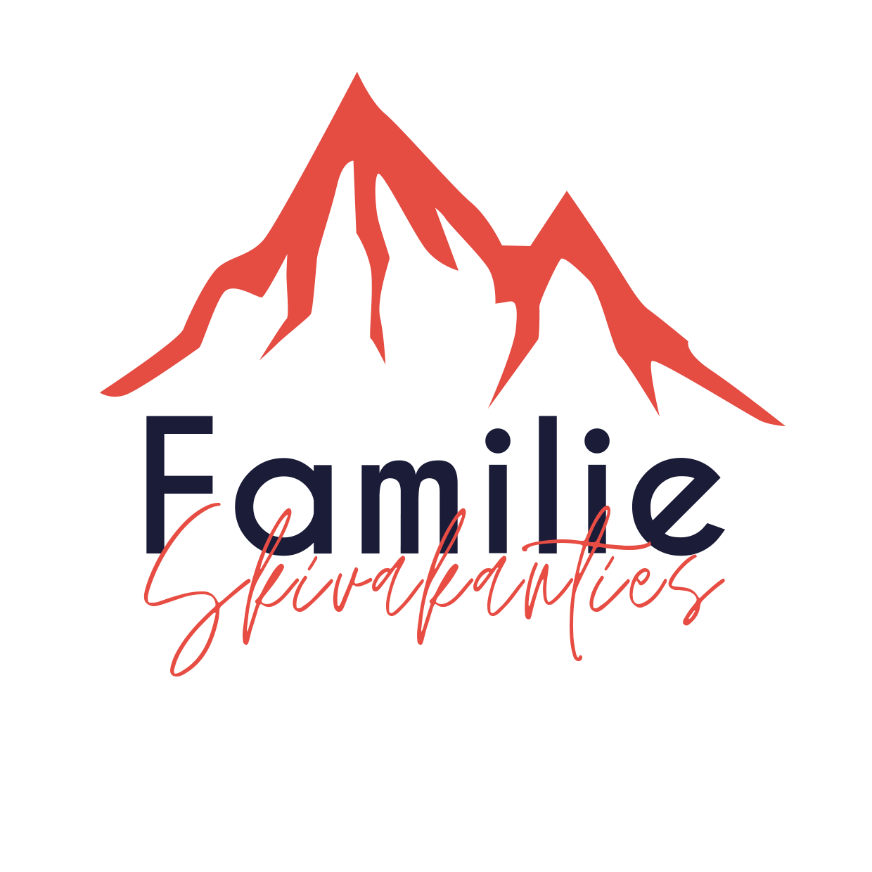 